														ПРИЛОЖЕНИЕ № 1										               к договору на размещение нестационарного объекта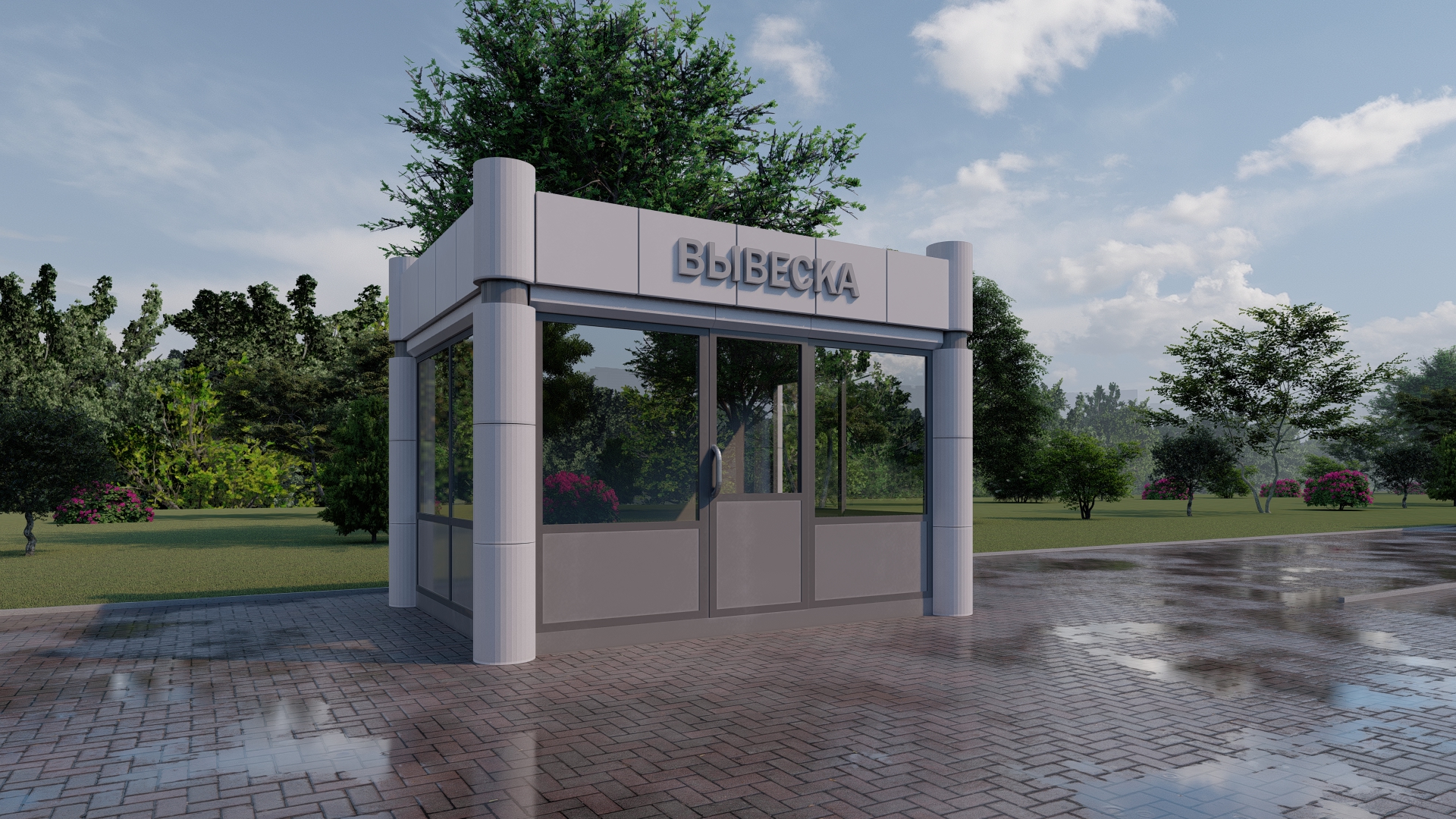 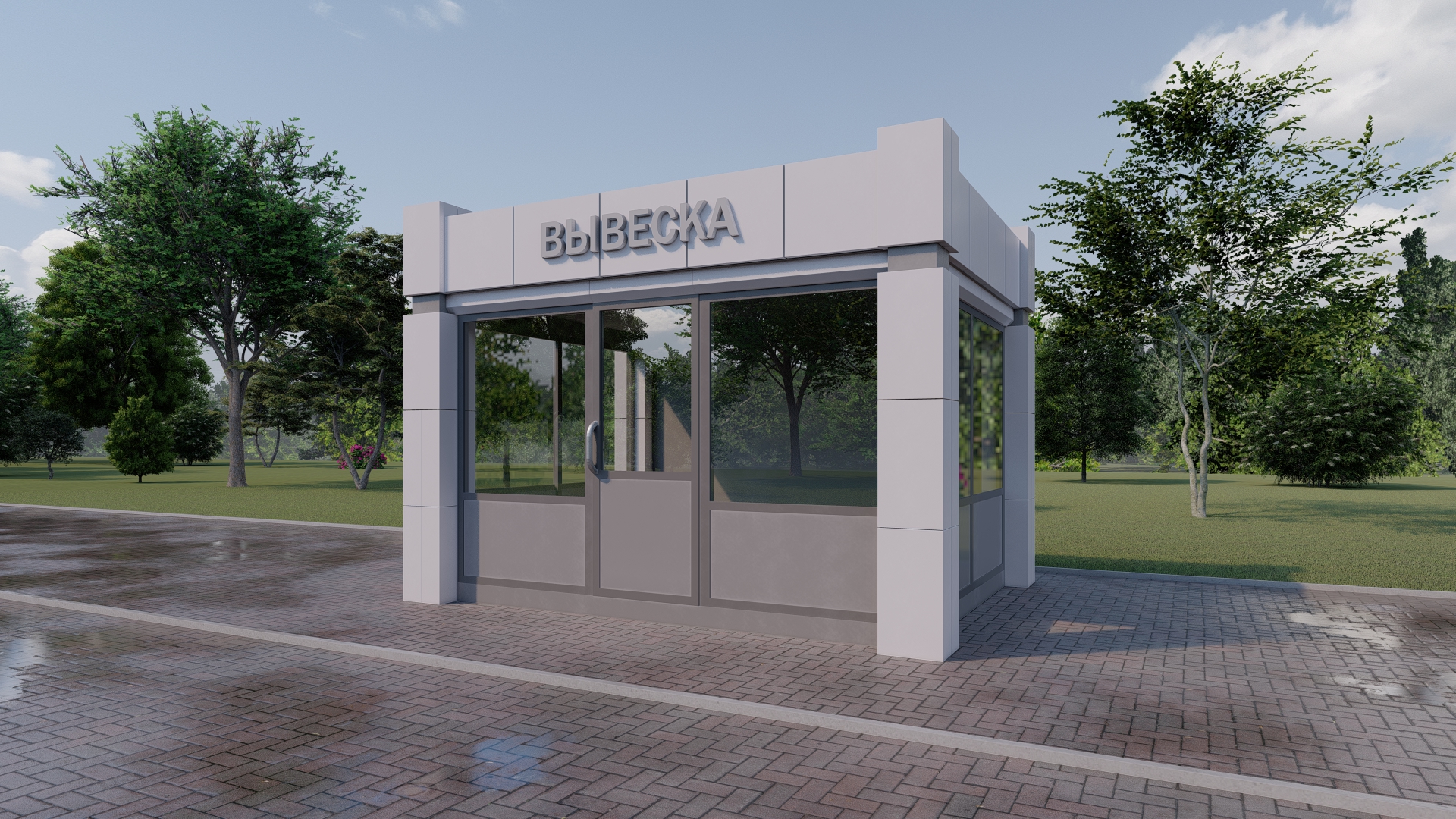 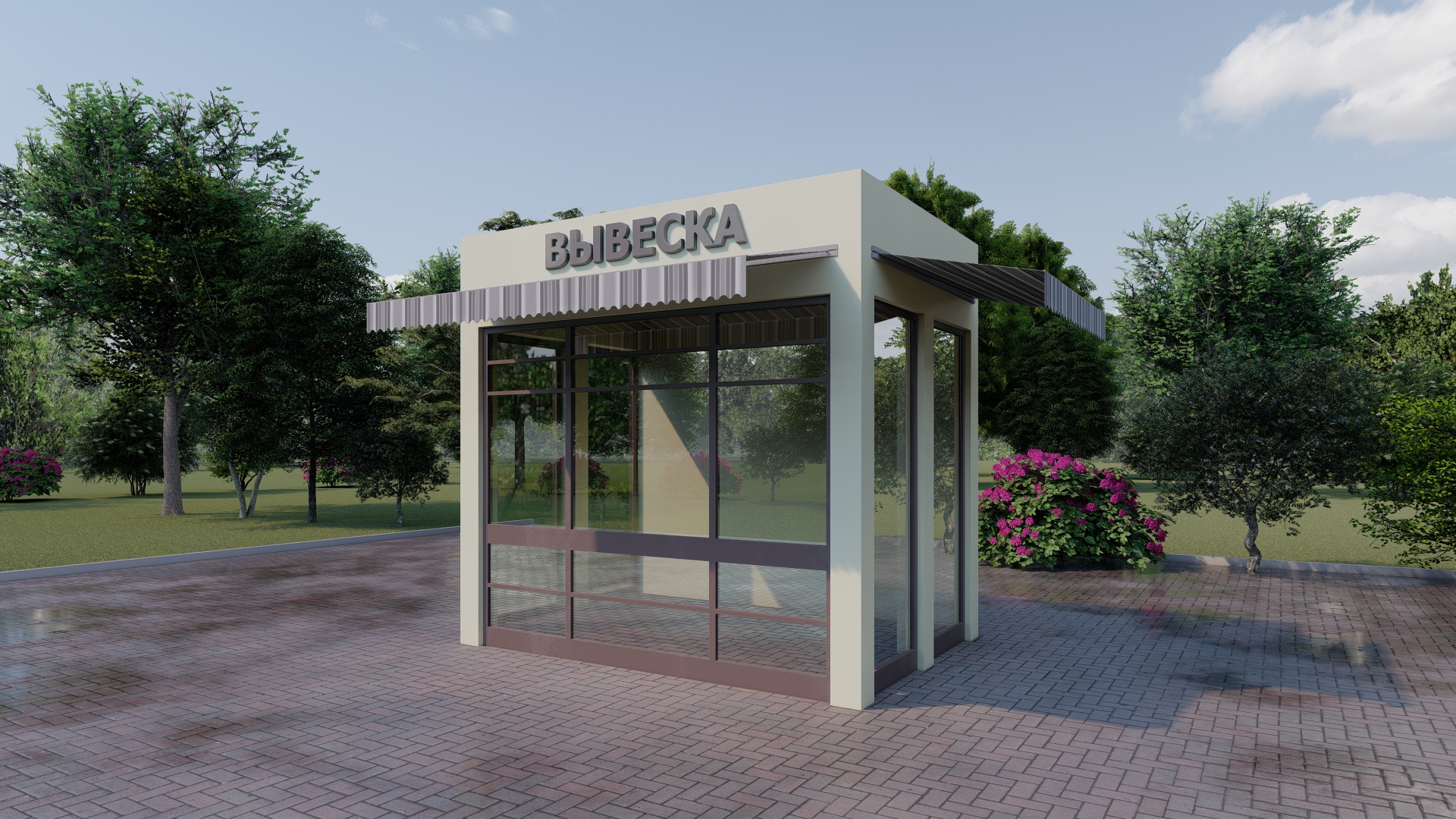 